KEANEKARAGAMAN DAN KELIMPAHAN TUMBUHAN PAKU  DI KAWASAN  TAMAN HUTAN RAYA Ir. H. DJUANDA DAGO PAKAR BANDUNG   SKRIPSIDisusun untuk memenuhi salah satu syarat memperoleh gelarSarjana Pendidikan Biologi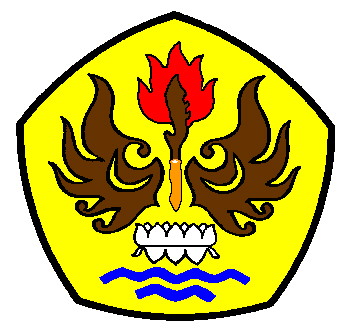 olehANITA CHANDRA DEVY105040071PROGRAM STUDI PENDIDIKAN BIOLOGIFAKULATAS KEGURUAN DAN ILMU PENDIDIKAN UNIVERSITAS PASUNDANBANDUNG 2014